Anmeldung als Praktikumslehrperson PHSG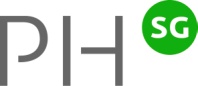 Bitte im "PlatzFinder" hochladen oder zurück an: bps.primar@phsg.ch oder PHSG, Sekretariat Berufspraktische Studien, Seminarstrasse 27, 9400 RorschachPraktikum 4im Oktober 2022Praktikumszeit:	2 Wochen: 24.10. - 04.11.2022, Hospitationstag: 06.09.22Öffnung PlatzFinder:	für die Studierenden am 14.06.2022Studierende:	Tandem, 2. StudienjahrVersand Einladung:		11.08. 2022Einführungsveranstaltung für Praktikumslehrpersonen: 25.08.2022, 18.15 UhrEntschädigung:	Fr. 700.- für das ganze PraktikumName			Vorname		Adresse			PLZ/Ort		Telefon			Mobil		Email		Schulhaus/Kindergarten			PLZ/Schulort		Strasse		Telefon Schule			Klasse/n 2022/23		   Die Schulleitung ist mit meinem Einsatz als Praktikumslehrperson einverstandenUnterschrift der Schulleitung		Datum			Unterschrift		